Доклад об осуществлении муниципального контроля за 2019 годРаздел 1.Состояние нормативно-правового регулирования всоответствующей сфере деятельностиданные анализа нормативных правовых актов и муниципальных правовых актов, устанавливающих обязательные требования к осуществлению деятельности юридических лиц и индивидуальных предпринимателей, соблюдение которых подлежит проверке в процессе осуществления муниципального контроля, в том числе возможности их исполнения и контроля, отсутствия признаков коррупциогенности, а также сведения об опубликовании указанных нормативных правовых актов и муниципальных правовых актов в свободном доступе на официальном сайте контрольного органа в сети Интернет.Распоряжение от 22.08.2017 № 117-рhttp://old-yaltch.cap.ru/sitemap.aspx?id=2553127Распоряжение от 22.08.2017 №118-р http://old-yaltch.cap.ru/sitemap.aspx?id=2553107Распоряжение от 22.08.2017 № 119-р http://old-yaltch.cap.ru/sitemap.aspx?id=2553188Распоряжение от 22.08.2017 № 120-рhttp://old-yaltch.cap.ru/sitemap.aspx?id=2553158Распоряжение администрации Яльчикского района от 02.02.2018 №13-р http://old-yaltch.cap.ru/sitemap.aspx?id=2553217Распоряжение администрации Яльчикского района от 04.04.2018 №61-рhttp://old-yaltch.cap.ru/sitemap.aspx?id=2689396Раздел 2.Организация государственного контроля (надзора),муниципального контроляа) сведения об организационной структуре и системе управления органов муниципального контроля: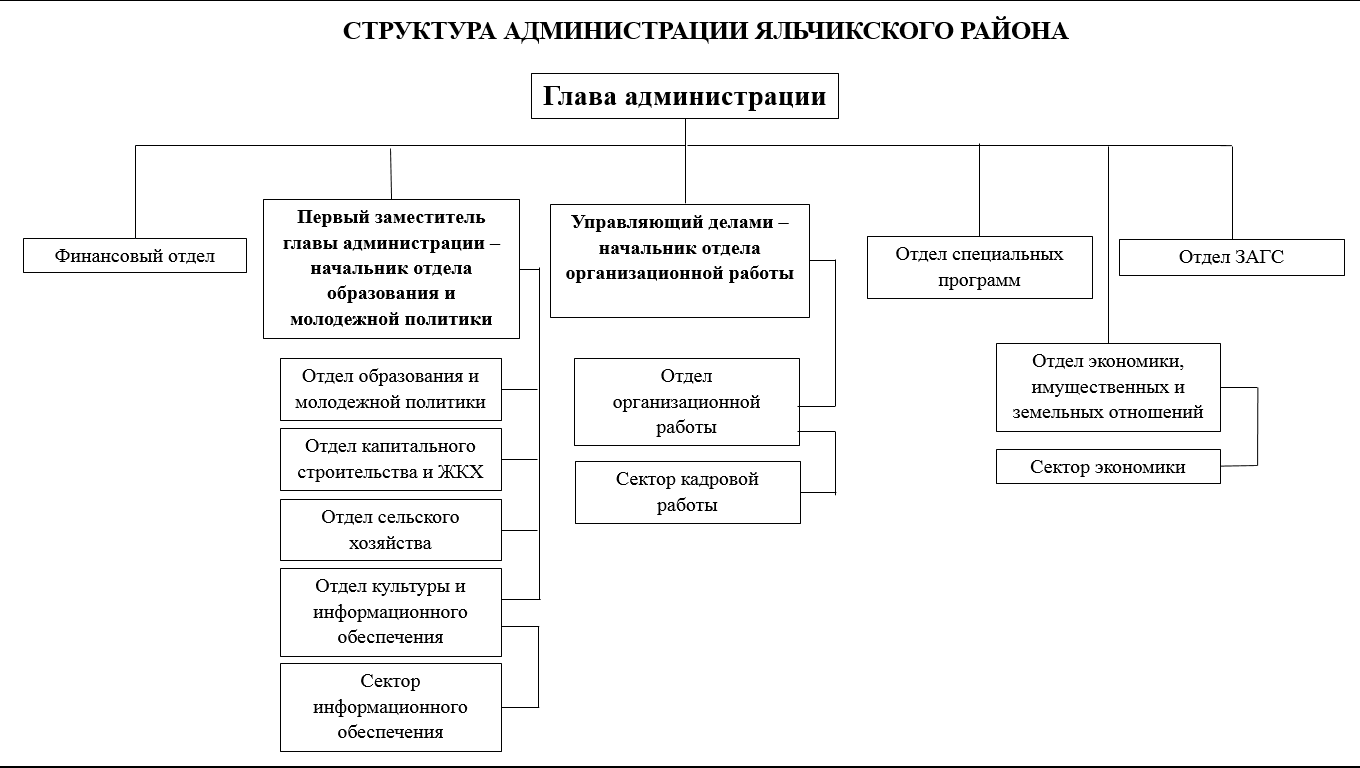 б) перечень и описание видов муниципального контроля:В соответствии с постановлением администрации Яльчикского района Чувашской Республики от 08.10.2018 № 600 «Об утверждении Перечня видов муниципального контроля и органов, уполномоченных на их осуществление» в Яльчикском районе осуществляется 6 видов муниципального контроля:муниципальный земельный контроль;муниципальный контроль в области охраны и использования особо охраняемых природных территорий местного значения;муниципальный контроль за сохранностью автомобильных дорог местного значения вне границ населенных пунктов в границах муниципального района;муниципальный жилищный контроль;муниципальный контроль в области торговой деятельности;муниципальный контроль за соблюдением требований, установленных Федеральным законом от 30.12.2006 №271-ФЗ «О розничных рынках и о внесении изменений в Трудовой кодекс Российской Федерации»;в) наименование и реквизиты нормативных правовых актов, регламентирующих порядок организации и осуществления видов муниципального контроля:1) муниципальный земельный контроль:Постановление администрации Яльчикского района Чувашской Республики от 11.12.2017 №1087 «Об утверждении порядка осуществления муниципального земельного контроля»;Постановление администрации Яльчикского района Чувашской Республики от 30.03.2018 г.№208 «Об утверждении административного регламента по исполнению функции по осуществлению муниципального земельного контроля на территории Яльчикского района Чувашской Республики»;Распоряжение администрации Яльчикского района Чувашской Республики от 22.08.2017 №118-р (Перечень актов, содержащих обязательные требования, соблюдение которых оценивается при проведении мероприятий по контролю при осуществлении муниципального земельного контроля);2) муниципальный контроль в области охраны и использования особо охраняемых природных территорий местного значения:Постановление администрации Яльчикского района Чувашской Республики от 29.03.2018 №204 «Об утверждении Административного регламента администрации Яльчикского района по исполнению муниципальной функции по контролю в области охраны использования особо охраняемых природных территорий местного значения»;Постановление администрации Яльчикского района от 04.04.2018 №223 «Об утверждении Порядка осуществления муниципального контроля в области охраны и использования особо охраняемых природных территорий местного значения Яльчикского района»;Распоряжение администрации Яльчикского района Чувашской Республики от 04.04.2018 №61-р (Перечень актов, содержащих обязательные требования, соблюдение которых оценивается при проведении мероприятий по осуществлению муниципального контроля в области охраны и использования особо охраняемых природных территорий местного значения);3) муниципальный контроль за сохранностью автомобильных дорог местного значения вне границ населенных пунктов в границах муниципального района:Постановление администрации Яльчикского района Чувашской Республики от 01.02.2012 № 44 «Об утверждении административного регламента администрации Яльчикского района по исполнению муниципальной функции «Контроль за обеспечением сохранности автомобильных дорог общего пользования местного значения Яльчикского района» (с изменениями от 14.04.2014 № 191, 10.02.2015 № 105, 12.07.2017 № 672, 11.04.2018 № 235);Постановление администрации Яльчикского района Чувашской Республики от 16.08.2017 № 723 «Об утверждении порядка организации и осуществления муниципального контроля за обеспечением сохранности автомобильных дорог общего пользования местного значения вне границ населенных пунктов в границах муниципального образования в Яльчикском районе»;Распоряжение администрации Яльчикского района Чувашской Республики от 22.08.2017 № 117-р (Перечень актов, содержащих обязательные требования, соблюдение которых оценивается при проведении мероприятий по осуществлению муниципального контроля за обеспечением сохранности автомобильных дорог общего пользования местного значения вне границ населенных пунктов в границах муниципального образования в Яльчикском районе);4) муниципальный жилищный контроль:Постановление администрации Яльчикского района Чувашской Республики от 18.09.2017 № 815 «Об утверждении административного регламента по осуществлению муниципального жилищного контроля на территории Яльчикского района»Постановление администрации Яльчикского района Чувашской Республики от 04.12.2017 №1064 «О порядке осуществления жилищного контроля в Яльчикском районе Чувашской Республики»;Распоряжение администрации Яльчикского района Чувашской Республики от 02.02.2018 №13-р (Перечень актов, содержащих обязательные требования, соблюдение которых оценивается при проведении мероприятий по контролю при осуществлении муниципального жилищного контроля в Яльчикском районе);5) муниципальный контроль в области торговой деятельности:Постановление администрации Яльчикского района Чувашской Республики от 29.12.2012 № 646 «Об утверждении административного регламента администрации Яльчикского района по исполнению муниципальной функции «Муниципальный контроль в области торговой деятельности» (с изменениями от 12.04.2016 № 133, 01.03.2018 № 133);Постановление администрации Яльчикского района Чувашской Республики от 03.04.2018 № 221 «Об утверждении порядка организации и осуществления муниципального контроля в области торговой деятельности на территории Яльчикского района Чувашской Республики»;Распоряжение администрации Яльчикского района Чувашской Республики от 22.08.2017 № 120-р (Перечень актов, содержащих обязательные требования, соблюдение которых оценивается при проведении мероприятий по контролю при осуществлении муниципального контроля в области торговой деятельности на территории Яльчикского района Чувашской Республики);6) муниципальный контроль за соблюдением требований, установленных Федеральным законом от 30.12.2006 №271-ФЗ «О розничных рынках и о внесении изменений в Трудовой кодекс Российской Федерации»:Постановление администрации Яльчикского района Чувашской Республики от 29.12.2012 № 645 «Об утверждении административного регламента Яльчикского района по исполнению муниципальной функции «Контроль за соблюдением требований, установленных Федеральным законом от 30.12.2006 № 271-ФЗ «О розничных рынках и о внесении изменений в Трудовой кодекс Российской Федерации» (с изменениями от 12.04.2016 № 134, 01.03.2018 № 132);Постановление администрации Яльчикского района Чувашской Республики от 02.04.2014 № 158 «Об утверждении Порядка организации и осуществления муниципального контроля за соблюдением требований, установленных Федеральным законом от 30.12.2006 г. №271-ФЗ «О розничных рынках и о внесении изменений в Трудовой кодекс Российской Федерации» на территории Яльчикского района Чувашской Республики» (с изменениями от 08.10.2018 № 599);Распоряжение администрации Яльчикского района Чувашской Республики от 22.08.2017 № 119-р (Перечень актов, содержащих обязательные требования, соблюдение которых оценивается при проведении мероприятий по контролю при осуществлении муниципального контроля за соблюдением требований, установленных Федеральным законом от 30.12.2006 № 271-ФЗ «О розничных рынках и о внесении изменений в Трудовой кодекс Российской Федерации»)г) информация о взаимодействии органов муниципального контроля при осуществлении соответствующих видов муниципального контроля при осуществлении соответствующих видов муниципального контроля с другими органами муниципального контроля, порядке и формах такого взаимодействия:Администрация Яльчикского района, в частности, при составлении плана проведения проверок, а также при проведении плановых проверок органов и организаций осуществляет взаимодействие со следующими органами:при проведении муниципального земельного контроля: - Управлением федеральной службы государственной регистрации, кадастра и картографии по Чувашской Республике; - Прокуратурой Яльчикского района Чувашской Республики;- иными органами исполнительной власти Чувашской Республики;- территориальными органами федеральных органов исполнительной власти чувашской Республики;при проведении муниципального контроля в области охраны и использования особо охраняемых природных территорий местного значения:- Министерством природных ресурсов и экологии Чувашской Республики;- Министерством сельского хозяйства Чувашской Республики;- Прокуратурой Яльчикского района Чувашской Республики;- иными органами исполнительной власти Чувашской Республики;- территориальными органами федеральных органов исполнительной власти чувашской Республики;при проведении муниципального контроля за сохранностью автомобильных дорог местного значения вне границ населенных пунктов в границах муниципального района:- Министерством транспорта и дорожного хозяйства Чувашской Республики;- Прокуратурой Яльчикского района Чувашской Республики;- администрациями сельских поселений Яльчикского района; при проведении муниципального жилищного контроля:- Министерством строительства, архитектуры и жилищно-коммунального хозяйства Чувашской Республики;- Государственной жилищной инспекцией Чувашской Республики;- Прокуратурой Яльчикского района Чувашской Республики;при проведении муниципального контроля в области торговой деятельности:- Министерством экономического развития, промышленности и торговли Чувашской Республики;- Прокуратурой Яльчикского района Чувашской Республики;-  Территориальным отделом Управления Федеральной службы в сфере защиты прав потребителей и благополучия человека по Чувашской Республике - Чувашии в Батыревском районе; - Отделом полиции по Яльчикскому району МО МВД РФ «Комсомольский»;- администрациями сельских поселений Яльчикского района Чувашской Республики;при проведении муниципального контроля за соблюдением требований, установленных Федеральным законом от 30.12.2006 №271-ФЗ «О розничных рынках и о внесении изменений в Трудовой кодекс Российской Федерации»: - Министерством экономического развития, промышленности и торговли Чувашской Республики;- Прокуратурой Яльчикского района Чувашской Республики;-  Территориальным отделом Управления Федеральной службы в сфере защиты прав потребителей и благополучия человека по Чувашской Республике - Чувашии в Батыревском районе; - Отделом полиции по Яльчикскому району МО МВД РФ «Комсомольский»;- администрацией Яльчикского сельского поселения Яльчикского района Чувашской Республики.д) сведения о выполнении отдельных функций при осуществлении видов муниципального контроля подведомственными органам местного самоуправления организациями с указанием их наименований, организационно-правовой формы, нормативных правовых актов, на основании которых указанные организации выполняют такие функции:Администрация Яльчикского района Чувашской Республики не имеет подведомственных организаций, выполняющих функции по осуществлению муниципального контроля. е) сведения о проведенной работе по аккредитации юридических лиц и граждан в качестве экспертных организаций и экспертов, привлекаемых к выполнению мероприятий по контролю при проведении проверок:Проведение проверок на территории Яльчикского района осуществлялось без привлечения юридических лиц и граждан в качестве экспертных организаций и экспертов.Раздел 3.Финансовое и кадровое обеспечение государственного контроля (надзора), муниципального контроляа) сведения, характеризующие финансовое обеспечение исполнения функций по осуществлению муниципального контроля (планируемое и фактическое выделение бюджетных средств, расходование бюджетных средств, в том числе в расчете на объем исполненных в отчетный период контрольных функций):Финансовое обеспечение проведения администрацией Яльчикского района муниципального контроля (надзора) осуществлялось за счет средств бюджета Яльчикского района.Расходование бюджетных средств для исполнения функций 
по осуществлению муниципального контроля производится 
в пределах бюджетных ассигнований, выделяемых на содержание администрации.За 2019 г. объем финансовых средств, выделяемых из бюджета Яльчикского района на заработную плату работников, осуществляющих функции по контролю, составил  1613,0 тысяч рублей.б) данные о штатной численности работников органов муниципального контроля, выполняющих функции по контролю, и об укомплектованности штатной численности: В соответствии с должностными регламентами должностными лицами администрации, уполномоченными осуществлять муниципальный контроль, являются: начальник отдела капитального строительства и жилищно-коммунального хозяйства; заведующий сектором экономики отдела экономики, имущественных и земельных отношений;ведущий специалист-эксперт отдела капитального строительства и жилищно-коммунального хозяйства;ведущий специалист-эксперт отдела экономики, имущественных и земельных отношений;ведущий специалист-эксперт отдела сельского хозяйства (эколог).Укомплектованность штатной численности по состоянию 
на 01.01.2020 составляет 100%.в) сведения о квалификации работников, о мероприятиях по повышению их квалификации;Все муниципальные служащие администрации, осуществляющие функции по муниципальному контролю, имеют образование в соответствии с требованиями занимаемых должностей. г) данные о средней нагрузке на 1 работника по фактически выполненному в отчетный период объему функций по контролю:средняя нагрузка на 1 работника по фактически выполненному объему функций по контролю в 2019 году составил 0,8 проверки.д) численность экспертов и представителей экспертных организаций, привлекаемых к проведению мероприятий по контролю:В 2019 году при проведении проверок эксперты 
и представители экспертных организаций не привлекались.Раздел 4.Проведение государственного контроля (надзора),муниципального контроляа) сведения, характеризующие выполненную в отчетный период работу 
по осуществлению муниципального контроля по соответствующим сферам деятельности, в том числе в динамике (по полугодиям): Количество проверок, предусмотренных ежегодным планом проведения проверок на 2019 год – 5.За период с января по декабрь 2019 года проведены 4 плановые проверки в отношении МБОУ «Кильдюшевская СОШ», МБОУ «Байглычевская ООШ», МБДОУ ДС «Солнышко» (муниципальный земельный контроль) и ИП Галкина А.В. (муниципальный контроль в области торговой деятельности). В ходе проверок нарушений не выявлено. Проверка соблюдения жилищного законодательства в отношении ООО «Стройэнергосервис» не была проведена, так как обществом не осуществляется деятельность по управлению многоквартирными домами.б) сведения о результатах работы экспертов и экспертных организаций, привлекаемых к проведению мероприятий по контролю, а также о размерах финансирования их участия в контрольной деятельности:Эксперты и экспертные организации к проведению мероприятий 
по контролю не привлекались.в) сведения о случаях причинения юридическими лицами 
и индивидуальными предпринимателями, в отношении которых осуществляются контрольно-надзорные мероприятия, вреда жизни 
и здоровью граждан, вреда животным, растениям, окружающей среде, объектам культурного наследия (памятникам истории 
и культуры) народов Российской Федерации, имуществу физических 
и юридических лиц, безопасности государства, а также о случаях возникновения чрезвычайных ситуаций природного и техногенного характера: сведений не имеется.г) сведения о проведении мероприятий по профилактике нарушений обязательных требований, включая выдачу предостережений о недопустимости нарушения обязательных требований: сведений не имеется.д) сведения о проведении мероприятий по контролю, при проведении которых не требуется взаимодействие органа государственного контроля (надзора), муниципального контроля, с юридическими лицами и индивидуальными предпринимателями: сведений не имеется.е) сведения о количестве проведенных в отчетном периоде проверок в отношении субъектов малого предпринимательства: не проводились.Раздел 5.Действия органов государственного контроля (надзора),муниципального контроля по пресечению нарушений обязательных требований и (или) устранению последствий таких нарушенийа) сведения о принятых органами муниципального контроля мерах реагирования по фактам выявленных нарушений, в том числе 
в динамике (по полугодиям): При проведении проверок нарушений не выявлено.б) сведения о способах проведения и масштабах методической работы 
с юридическими лицами и индивидуальными предпринимателями, 
в отношении которых проводятся проверки, направленной на предотвращение нарушений с их стороны:С целью предупреждения выявления и пресечения нарушений требований законодательства осуществлялось размещение на официальном сайте администрации материалов по муниципальному контролю в разделе «Реформа контрольно-надзорной деятельности».в) сведения об оспаривании в суде юридическими лицами 
и индивидуальными предпринимателями оснований и результатов проведения в отношении их мероприятий по контролю (количество удовлетворенных судом исков, типовые основания для удовлетворения обращений истцов, меры реагирования, принятые в отношении должностных лиц органов муниципального контроля: сведений не имеется.Раздел 6.Анализ и оценка эффективности государственногоконтроля (надзора), муниципального контроляПоказатели эффективности муниципального контроля рассчитаны на основании сведений, содержащихся в форме № 1-контроль «Сведения об осуществлении государственного контроля (надзора) 
и муниципального контроля», утвержденной Росстатом.Для анализа и оценки эффективности муниципального контроля использованы следующие показатели, в том числе в динамике 
(по полугодиям):выполнение плана проведения проверок - 80 %  (доля проведенных плановых проверок в процентах общего количества запланированных проверок: 60 % - в первом полугодии и 20 % - во втором полугодии); доля заявлений органов муниципального контроля, муниципального контроля, направленных в органы прокуратуры о согласовании проведения внеплановых выездных проверок, в согласовании которых было отказано (в процентах от общего числа направленных в органы прокуратуры заявлений) -  0;доля проверок, результаты которых признаны недействительными 
(в процентах от общего числа проведенных проверок): 0 - в первом полугодии и 0 - во втором полугодии);доля проверок, проведенных органами муниципального контроля с нарушениями требований законодательства Российской Федерации о порядке их проведения, по результатам выявления которых к должностным лицам органов муниципального контроля, осуществившим такие проверки, применены меры дисциплинарного, административного наказания (в процентах от общего числа проведенных проверок) - 0;доля юридических лиц, индивидуальных предпринимателей, в отношении которых органами муниципального контроля были проведены проверки (в процентах от общего количества юридических лиц, индивидуальных предпринимателей, осуществляющих деятельность на территории Яльчикского района и деятельность которых подлежит муниципальному контролю): 1,2 - в первом полугодии и 0,4 - во втором полугодии;среднее количество проверок, проведенных в отношении одного юридического лица, индивидуального предпринимателя – 1,6;доля проведенных внеплановых проверок (в процентах от общего количества проведенных проверок) – 0;доля правонарушений, выявленных по итогам проведения внеплановых проверок (в процентах от общего числа правонарушений, выявленных 
по итогам проверок) - 0;доля внеплановых проверок, проведенных по фактам нарушений, 
с которыми связано возникновение угрозы причинения вреда жизни 
и здоровью граждан, вреда животным, растениям, окружающей среде, объектам культурного наследия (памятникам истории и культуры) народов Российской Федерации, имуществу физических и юридических лиц, безопасности государства, а также угрозы чрезвычайных ситуаций природного и техногенного характера, с целью предотвращения угрозы причинения такого вреда (в процентах от общего количества проведенных внеплановых проверок) - 0;доля внеплановых проверок, проведенных по фактам нарушений обязательных требований, с которыми связано причинение вреда жизни 
и здоровью граждан, вреда животным, растениям, окружающей среде, объектам культурного наследия (памятникам истории и культуры) народов Российской Федерации, имуществу физических и юридических лиц, безопасности государства, а также возникновение чрезвычайных ситуаций природного и техногенного характера, с целью прекращения дальнейшего причинения вреда и ликвидации последствий таких нарушений (в процентах от общего количества проведенных внеплановых проверок) – 0; доля проверок, по итогам которых выявлены правонарушения (в процентах от общего числа проведенных плановых и внеплановых проверок) - 0;доля проверок, по итогам которых по результатам выявленных правонарушений возбуждены дела об административных правонарушениях (в процентах от общего числа проверок, по итогам которых были выявлены правонарушения) – 0; доля проверок, по итогам которых по фактам выявленных нарушений наложены административные наказания (в процентах от общего числа проверок, по итогам которых по результатам выявленных правонарушений возбуждены дела об административных правонарушениях) - 0;доля юридических лиц, индивидуальных предпринимателей, 
в деятельности которых выявлены нарушения обязательных требований, представляющие непосредственную угрозу причинения вреда жизни 
и здоровью граждан, вреда животным, растениям, окружающей среде, объектам культурного наследия (памятникам истории и культуры) народов Российской Федерации, имуществу физических и юридических лиц, безопасности государства, а также угрозу чрезвычайных ситуаций природного и техногенного характера (в процентах от общего числа проверенных лиц) - 0;доля юридических лиц, индивидуальных предпринимателей, 
в деятельности которых выявлены нарушения обязательных требований, явившиеся причиной причинения вреда жизни и здоровью граждан, вреда животным, растениям, окружающей среде, объектам культурного наследия (памятникам истории и культуры) народов Российской Федерации, имуществу физических и юридических лиц, безопасности государства, 
а также возникновения чрезвычайных ситуаций природного и техногенного характера (в процентах общего числа проверенных лиц) – 0;количество случаев причинения юридическими лицами, индивидуальными предпринимателями вреда жизни и здоровью граждан, вреда животным, растениям, окружающей среде, объектам культурного наследия (памятникам истории и культуры) народов Российской Федерации, имуществу физических и юридических лиц, безопасности государства, а также чрезвычайных ситуаций природного и техногенного характера (по видам ущерба) - 0;доля выявленных при проведении проверок правонарушений, связанных с неисполнением предписаний (в процентах от общего числа выявленных правонарушений) - 0;отношение суммы взысканных административных штрафов к общей сумме наложенных административных штрафов (в процентах) - 0;средний размер наложенного административного штрафа в том числе на должностных лиц и юридических лиц (в тыс. рублей) - 0;доля проверок, по результатам которых материалы о выявленных нарушениях переданы в уполномоченные органы для возбуждения уголовных дел (в процентах общего количества проверок, в результате которых выявлены нарушения обязательных требований) - 0.Раздел 7.Выводы и предложения по результатам государственногоконтроля (надзора), муниципального контроляРезультаты контрольно-надзорной деятельности администрации
за 2019 год свидетельствуют о стабильной ситуации в проверяемых организациях в контролируемой сфере деятельности. Планом проведения плановых проверок юридических лиц 
и индивидуальных предпринимателей на 2020 год администрацией предусмотрены 3 плановые документарные и выездные проверки. ПриложенияРаздел 1. Сведения о количестве проведенных проверок юридических лиц и индивидуальных предпринимателейРаздел 2. Результаты проверокРаздел 3. Справочная информация______________________________2019 г.В том числеВ том числе2019 г.I полугодие 2019 г.II полугодие 2019 г.1. Общее количество юридических лиц, в отношении которых проводились плановые проверки в части муниципального контроля4312. Общее количество проверок, проведенных в отношении юридических лиц4313. Общее количество внеплановых проверок0004. Количество проверок, проведенных совместно с другими органами муниципального контроля3215. Общее количество документарных проверок0006. Общее количество выездных проверок4317. Общее количество юридических лиц, в ходе проведения проверок в отношении которых выявлены правонарушения0008. Общее количество проверок, по итогам проведения которых выявлены правонарушения0009. Выявлено правонарушений00010. Общее количество проверок, по итогам проведения которых по фактам выявленных нарушений возбуждены дела об административных правонарушениях00011. Общее количество проверок, по итогам которых по фактам выявленных нарушений наложены административные наказания00012. Общее количество административных наказаний, наложенных по итогам проверок00013. Общая сумма наложенных административных штрафов (тыс. руб.)000ФЕДЕРАЛЬНОЕ СТАТИСТИЧЕСКОЕ НАБЛЮДЕНИЕФЕДЕРАЛЬНОЕ СТАТИСТИЧЕСКОЕ НАБЛЮДЕНИЕНарушение порядка представления статистической информации, а равно представление недостоверной статистической информации влечет ответственность, установленную статьей 13.19 Кодекса Российской Федерации об административных правонарушениях от 30 декабря . N 195-ФЗ, а также статьей 3 Закона Российской Федерации от 13 мая . N 2761-1 "Об ответственности за нарушение порядка представления государственной статистической отчетности"Нарушение порядка представления статистической информации, а равно представление недостоверной статистической информации влечет ответственность, установленную статьей 13.19 Кодекса Российской Федерации об административных правонарушениях от 30 декабря . N 195-ФЗ, а также статьей 3 Закона Российской Федерации от 13 мая . N 2761-1 "Об ответственности за нарушение порядка представления государственной статистической отчетности"Нарушение порядка представления статистической информации, а равно представление недостоверной статистической информации влечет ответственность, установленную статьей 13.19 Кодекса Российской Федерации об административных правонарушениях от 30 декабря . N 195-ФЗ, а также статьей 3 Закона Российской Федерации от 13 мая . N 2761-1 "Об ответственности за нарушение порядка представления государственной статистической отчетности"Нарушение порядка представления статистической информации, а равно представление недостоверной статистической информации влечет ответственность, установленную статьей 13.19 Кодекса Российской Федерации об административных правонарушениях от 30 декабря . N 195-ФЗ, а также статьей 3 Закона Российской Федерации от 13 мая . N 2761-1 "Об ответственности за нарушение порядка представления государственной статистической отчетности"Нарушение порядка представления статистической информации, а равно представление недостоверной статистической информации влечет ответственность, установленную статьей 13.19 Кодекса Российской Федерации об административных правонарушениях от 30 декабря . N 195-ФЗ, а также статьей 3 Закона Российской Федерации от 13 мая . N 2761-1 "Об ответственности за нарушение порядка представления государственной статистической отчетности"Нарушение порядка представления статистической информации, а равно представление недостоверной статистической информации влечет ответственность, установленную статьей 13.19 Кодекса Российской Федерации об административных правонарушениях от 30 декабря . N 195-ФЗ, а также статьей 3 Закона Российской Федерации от 13 мая . N 2761-1 "Об ответственности за нарушение порядка представления государственной статистической отчетности"СВЕДЕНИЯ ОБ ОСУЩЕСТВЛЕНИИ ГОСУДАРСТВЕННОГО КОНТРОЛЯ (НАДЗОРА) И МУНИЦИПАЛЬНОГО КОНТРОЛЯза январь – декабрь 2019 г.(нарастающим итогом)СВЕДЕНИЯ ОБ ОСУЩЕСТВЛЕНИИ ГОСУДАРСТВЕННОГО КОНТРОЛЯ (НАДЗОРА) И МУНИЦИПАЛЬНОГО КОНТРОЛЯза январь – декабрь 2019 г.(нарастающим итогом)СВЕДЕНИЯ ОБ ОСУЩЕСТВЛЕНИИ ГОСУДАРСТВЕННОГО КОНТРОЛЯ (НАДЗОРА) И МУНИЦИПАЛЬНОГО КОНТРОЛЯза январь – декабрь 2019 г.(нарастающим итогом)Предоставляют:Сроки предоставленияФорма N 1-контрольтерриториальные органы федеральных органов исполнительной власти, уполномоченные на осуществление государственного федерального контроля (надзора):15 числа после отчетного периодаПриказ Росстата:территориальные органы федеральных органов исполнительной власти, уполномоченные на осуществление государственного федерального контроля (надзора):15 числа после отчетного периодаОб утверждении формытерриториальные органы федеральных органов исполнительной власти, уполномоченные на осуществление государственного федерального контроля (надзора):15 числа после отчетного периодаот 21.12.2011 N 503- соответствующим федеральным органам исполнительной власти;федеральные органы исполнительной власти, уполномоченные на осуществление государственного федерального контроля (надзора):20 числа после отчетного периодаО внесении изменений (при наличии)- соответствующим федеральным органам исполнительной власти;федеральные органы исполнительной власти, уполномоченные на осуществление государственного федерального контроля (надзора):20 числа после отчетного периодаот __________ N ___- соответствующим федеральным органам исполнительной власти;федеральные органы исполнительной власти, уполномоченные на осуществление государственного федерального контроля (надзора):20 числа после отчетного периодаот __________ N ___- Минэкономразвития России, 125993, ГСП-. Москва, А-47, ул.1-я Тверская-Ямская, д.1,3;органы исполнительной власти субъектов Российской Федерации, уполномоченные на осуществление федерального государственного контроля (надзора) в части осуществления полномочий Российской Федерации, переданных субъектам Российской Федерации (отдельную форму по каждому из переданных полномочий):15 числа после отчетного периодаПолугодовая- Минэкономразвития России, 125993, ГСП-. Москва, А-47, ул.1-я Тверская-Ямская, д.1,3;органы исполнительной власти субъектов Российской Федерации, уполномоченные на осуществление федерального государственного контроля (надзора) в части осуществления полномочий Российской Федерации, переданных субъектам Российской Федерации (отдельную форму по каждому из переданных полномочий):15 числа после отчетного периода-  соответствующим федеральным органам исполнительной власти, осуществляющим контроль за исполнением переданных полномочий по контролю; федеральные органы исполнительной власти, уполномоченные на осуществление контроля за исполнением переданных полномочий по контролю (отдельную форму по каждому из контролируемых переданных полномочий по контролю):20 числа после отчетного периода- Минэкономразвития России, 125993, ГСП-. Москва, А-47, ул.1-я Тверская-Ямская, д.1,3;органы местного самоуправления, уполномоченные на осуществление муниципального контроля и полномочий по осуществлению государственного контроля, переданных на муниципальный уровень:15 числа после отчетного периода- органу исполнительной власти субъекта Российской Федерации, ответственному за подготовку в установленном порядке докладов об осуществлении регионального государственного контроля (надзора);органы исполнительной власти субъектов Российской Федерации, уполномоченные на осуществление государственного контроля (надзора) в части осуществления полномочий субъектов Российской Федерации в соответствующих сферах деятельности:15 числа после отчетного периода - органу исполнительной власти субъекта Российской Федерации, ответственному за подготовку в установленном порядке докладов об осуществлении регионального государственного контроля (надзора);орган исполнительной власти субъекта Российской Федерации, ответственный за подготовку в установленном порядке докладов об осуществлении регионального государственного контроля (надзора) (сводную форму по осуществлению контроля органами исполнительной власти субъекта Российской Федерации, в части собственных полномочий и полученные формы по осуществлению муниципального контроля):- Минэкономразвития России, 125993, ГСП-. Москва, А-47, ул.1-я Тверская-Ямская, д.1,3.20 числа после отчетного периодаНаименование отчитывающейся организации Администрация Яльчикского района Чувашской РеспубликиНаименование отчитывающейся организации Администрация Яльчикского района Чувашской РеспубликиНаименование отчитывающейся организации Администрация Яльчикского района Чувашской РеспубликиНаименование отчитывающейся организации Администрация Яльчикского района Чувашской РеспубликиПочтовый адрес 429380, Чувашская Республика, Яльчикский район, с. Яльчики, ул. Иванова, д.16Почтовый адрес 429380, Чувашская Республика, Яльчикский район, с. Яльчики, ул. Иванова, д.16Почтовый адрес 429380, Чувашская Республика, Яльчикский район, с. Яльчики, ул. Иванова, д.16Почтовый адрес 429380, Чувашская Республика, Яльчикский район, с. Яльчики, ул. Иванова, д.16Код формы по ОКУДКодКодКодКод формы по ОКУДотчитывающейся организации по ОКПО1234060513704050124Наименование показателейN
строкиЕдиница измеренияКод по ОКЕИВсего12345Общее количество проверок, проведенных в отношении юридических лиц, индивидуальных предпринимателей01единица6424Общее количество внеплановых проверок (из строки 1) - всего (сумма строк 3,4,9-11), в том числе по следующим основаниям02единица6420по контролю за исполнением предписаний, выданных по результатам проведенной ранее проверки03единица6420по заявлениям (обращениям) физических и юридических лиц, по информации органов государственной власти, местного самоуправления, средств массовой информации об указанных фактах - всего, в том числе 04единица6421о возникновении угрозы причинения вреда жизни, здоровью граждан, вреда животным, растениям, окружающей среде, объектам культурного наследия (памятникам истории и культуры) народов Российской Федерации, безопасности государства, а также угрозы чрезвычайных ситуаций природного и техногенного характера (из строки 4)05единица6420о причинении вреда жизни и здоровью граждан, вреда животным, растениям, окружающей среде, объектам культурного наследия (памятникам истории и культуры) народов Российской Федерации, имуществу физических и юридических лиц, безопасности государства, а также возникновение чрезвычайных ситуаций природного и техногенного характера (из строки 4)06единица6420о нарушении прав потребителей (в случае обращения граждан, права которых нарушены) (из строки 4)07единица6420о нарушении трудовых прав граждан (из строки 4)08единица6420на основании приказов (распоряжений) руководителя органа государственного контроля (надзора), изданного в соответствии с поручениями Президента Российской Федерации, Правительства Российской Федерации09единица6420на основании приказов (распоряжений) руководителя органа государственного контроля (надзора), изданного в соответствии с требованием органов прокуратуры10единица6420по иным основаниям, установленным законодательством Российской Федерации11единица6420Количество проверок, проведенных совместно с другими органами государственного контроля (надзора), муниципального контроля (из строки 1)12единица6423из них внеплановых13единица6420Общее количество документарных проверок14единица6423Общее количество выездных проверок15единица6424Наименование показателейN
строкиЕдиница измеренияКод по ОКЕИВсего (сумма граф 6-7)в том числев том числеНаименование показателейN
строкиЕдиница измеренияКод по ОКЕИВсего (сумма граф 6-7)плановые проверкивнеплановые проверки1234567Общее количество юридических лиц, индивидуальных предпринимателей, в ходе проведения проверок в отношении которых выявлены правонарушения16единица6420ХХОбщее количество юридических лиц, индивидуальных предпринимателей, в деятельности которых выявлены нарушения обязательных требований, представляющие непосредственную угрозу причинения вреда жизни и здоровью граждан, вреда животным, растениям, окружающей среде, объектам культурного наследия (памятникам истории и культуры) народов Российской Федерации, имуществу физических и юридических лиц, безопасности государства, а также угрозу чрезвычайных ситуаций природного и техногенного характера17единица6420ХХОбщее количество юридических лиц, индивидуальных предпринимателей, в деятельности которых выявлены нарушения обязательных требований, явившиеся причиной причинения вреда жизни и здоровью граждан, вреда животным, растениям, окружающей среде, объектам культурного наследия (памятникам истории и культуры) народов Российской Федерации, имуществу физических и юридических лиц, безопасности государства, а также возникновения чрезвычайных ситуаций природного и техногенного характера18единица6420ХХОбщее количество проверок, по итогам проведения которых выявлены правонарушения 19единица642000Выявлено правонарушений - всего (сумма строк 21-23), в том числе: 20единица642000нарушение обязательных требований законодательства21единица642000несоответствие сведений, содержащихся в уведомлении о начале осуществления отдельных видов предпринимательской деятельности, обязательным требованиям22единица642000невыполнение предписаний органов государственного контроля (надзора), муниципального контроля23единица642000Общее количество проверок по итогам проведения которых по фактам выявленных нарушений возбуждены дела об административных правонарушениях 24единица642000Общее количество проверок, по итогам которых по фактам выявленных нарушений наложены административные наказания25единица642000Общее количество административных наказаний, наложенных по итогам проверок - всего (сумма строк 27-34), в том числе по видам наказаний: 26единица642000конфискация орудия совершения или предмета административного правонарушения27единица642000лишение специального права, предоставленного физическому лицу28единица642000административный арест29единица642000административное выдворение за пределы Российской Федерации иностранного гражданина или лица без гражданства30единица642000дисквалификация31единица642000административное приостановление деятельности32единица642000предупреждение33единица642000административный штраф - всего, в том числе: 34единица642000на должностное лицо35единица642000на индивидуального предпринимателя36единица642000на юридическое лицо37единица642000Общая сумма наложенных административных штрафов - всего, в том числе:38тыс рублей384000на должностное лицо39тыс рублей384000на индивидуального предпринимателя40тыс рублей384000на юридическое лицо41тыс рублей384000Общая сумма уплаченных (взысканных) административных штрафов42тыс рублей384000Общее количество проверок по итогам которых по фактам выявленных нарушений материалы переданы в правоохранительные органы для возбуждения уголовных дел43единица642000из них количество проверок по итогам которых по фактам выявленных нарушений применены меры уголовного наказания44единица642000Количество проверок, результаты которых были признаны недействительными - всего, в том числе (сумма строк 46-48)45единица642000по решению суда46единица642000по предписанию органов прокуратуры47единица642000по решению руководителя органа государственного контроля (надзора), муниципального контроля48единица642000Количество проверок, проведенных с нарушением требований законодательства о порядке их проведения, по результатам выявления которых к должностным лицам органов государственного контроля (надзора) и муниципального контроля применены меры дисциплинарного и административного наказания49единица642000Наименование показателейN
строкиЕдиница измеренияКод по ОКЕИВсего12345Общее количество юридических лиц, индивидуальных предпринимателей, осуществляющих деятельность на территории Российской Федерации, соответствующего субъекта Российской Федерации, соответствующего муниципального образования, деятельность которых подлежит государственному контролю (надзору), муниципальному контролю со стороны контрольного органа50единица642252Общее количество юридических лиц и индивидуальных предпринимателей, в отношении которых проводились плановые, внеплановые проверки 51единица6424Количество проверок, предусмотренных ежегодным планом проведения проверок на отчетный период52единица6425Количество ликвидированных, либо прекративших свою деятельность к моменту проведения плановой проверки юридических лиц, индивидуальных предпринимателей (из числа включенных в план проверок на отчетный период)53единица6420Направлено в органы прокуратуры заявлений о согласовании проведения внеплановых выездных проверок,54единица6420из них отказано органами прокуратуры в согласовании55единица6420Количество проверок, проводимых с привлечением экспертных организаций56единица6420Количество проверок, проводимых с привлечением экспертов57единица6420Объем финансовых средств, выделяемых в отчетном периоде из бюджетов всех уровней на финансирование участия экспертных организаций и экспертов в проведении проверок58тыс. рублей384Количество штатных единиц по должностям, предусматривающим выполнение функций по контролю (надзору),59единица6425из них занятых60единица6425Объем финансовых средств, выделяемых в отчетном периоде из бюджетов всех уровней на выполнение функций по контролю (надзору)61тыс. рублей3841613,0Количество случаев причинения субъектами, относящимися к поднадзорной сфере, вреда жизни и здоровью граждан, вреда животным, растениям, окружающей среде, объектам культурного наследия (памятникам истории и культуры) народов Российской Федерации, имуществу физических и юридических лиц, безопасности государства, а также чрезвычайных ситуаций природного и техногенного характера - всего, в том числе:62единица6420количество случаев причинения вреда жизни, здоровью граждан63единица6420количество случаев причинения вреда животным, растениям, окружающей среде64единица6420количество случаев причинения вреда объектам культурного наследия (памятникам истории и культуры) народов Российской Федерации65единица6420количество случаев возникновения чрезвычайных ситуаций техногенного характера66единица6420